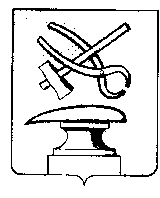 Российская ФедерацияПензенская областьСОБРАНИЕ ПРЕДСТАВИТЕЛЕЙГОРОДА КУЗНЕЦКА__________________________________________________________________РЕШЕНИЕОб утверждении Положения о порядке организации историко-культурного заповедника местного значения города КузнецкаПринято Собранием представителей города Кузнецка ________2023 года	Руководствуясь решением Собрания представителей города Кузнецка от _________ №______ «Об утверждении Положения о сохранении, использовании, популяризации  объектов культурного наследия  (памятников истории и культуры), находящихся в собственности города Кузнецка, охране объектов культурного наследия (памятников истории и культуры) местного (муниципального) значения, расположенных на территории города Кузнецка», статьями 3, 21 Устава города Кузнецка Пензенской области,-Собрание представителей города Кузнецка решило:Утвердить Положение о порядке организации историко-культурного заповедника местного значения города Кузнецка, согласно приложению к настоящему решению.2. Признать утратившими силу решение Собрания представителей города Кузнецка от 25.10.2007 № 125-60/4 «Об утверждении Положения о порядке организации историко-культурного заповедника местного (муниципального) значения». 3. Опубликовать настоящее решение в Вестнике Собрания представителей города Кузнецка.4. Настоящее решение вступает в силу на следующий день после официального опубликования. 5. Направить настоящее решение в Министерство культуры и туризма Пензенской области.6. Контроль за выполнением настоящего решения возложить на заместителя председателя Собрания представителей города Кузнецка и заместителя главы администрации города Кузнецка Малкина И.А. Председатель Собрания представителей города Кузнецка                                                                            В.Е. Трошин                                          Глава города Кузнецка                                                               С.А.ЗлатогорскийПриложение к решению Собрания представителей города Кузнецкаот ______________ № _____ПОЛОЖЕНИЕо порядке организации историко-культурного заповедника местного значения города Кузнецка.Общие положенияНастоящее положение разработано в соответствии с Федеральным законом от 26.06.2002 № 73-ФЗ «Об объектах культурного наследия (памятниках истории и культуры) народов Российской Федерации», Законом Пензенской области от 22.12.2005 № 934-ЗПО «Об объектах культурного наследия (памятниках истории и культуры) Пензенской области» и устанавливает порядок организации историко-культурного заповедника местного значения города Кузнецка.Организация историко-культурного заповедника местного значения города Кузнецка.2.1. К историко-культурным заповедникам местного значения города Кузнецка могут быть отнесены: исторический центр города Кузнецка, площади, улицы, природные и искусственные ландшафты, ансамбли памятников и достопримечательные места, иные уникальные, невосполнимые, ценные в экологическом, научном, культурном и эстетическом отношениях природные комплексы, а также объекты естественного и искусственного происхождения,  обладающие историко-архитектурной, художественной, научной и мемориальной ценностью, имеющие особое значение для истории и культуры населения муниципального образования город Кузнецк Пензенской области.2.2. С инициативой об образовании историко-культурного заповедника местного значения в администрацию города Кузнецка могут обращаться граждане города Кузнецка, общественные, политические объединения, организации всех форм собственности, органы местного самоуправления города Кузнецка. 2.3. Установление точных координат объекта, предложенного для отнесения к историко-культурному заповеднику местного значения города Кузнецка, подготовка проекта установления его границ осуществляется комитетом по управлению имуществом города Кузнецка совместно  с управлением культуры города Кузнецка,  городской комиссией по охране и сохранению объектов культурного наследия. 2.4. Проект установления его границ историко-культурного заповедника местного значения города Кузнецка администрацией города Кузнецка направляется в Министерство культуры и туризма Пензенской области для согласования. Согласованный проект подлежит утверждению Собранием представителей города Кузнецка. 2.5. Зона охраны историко-культурного заповедника местного значения города Кузнецка устанавливается в порядке, предусмотренном действующим законодательством.2.6. Администрация города Кузнецка обращается в Министерство культуры и туризма Пензенской области с ходатайством о проведении историко-культурной экспертизы объекта, предложенного для отнесения к историко-культурному заповеднику местного значения города Кузнецка. К ходатайству прилагаются документы, перечисленные в статье 4 Закона Пензенской области «Об объектах культурного наследия (памятниках истории и культуры) Пензенской области». 2.7. Решение об организации историко-культурного заповедника местного значения города Кузнецка принимается Собранием представителей города Кузнецка.Режим содержания историко-культурного заповедника местного значения города Кузнецка3.1. Изъятие земель историко-культурного заповедника местного  значения города Кузнецка для нужд, противоречащих их основному целевому назначению, не допускается.3.2. Зоны охраны историко-культурного заповедника местного  значения города Кузнецка является составной частью проектов планировки города Кузнецка, генерального плана города Кузнецка, а также проектов детальной планировки и застройки.3.3. В случае угрозы нарушения целостности и сохранности историко-культурного заповедника местного значения города Кузнецка движение транспортных средств на территории заповедника или в зоне его охраны ограничивается или запрещается администрацией города Кузнецка по представлению Министерства культуры и туризма Пензенской области.3.4. На территории историко-культурного заповедника местного значения города Кузнецка и в пределах охранной зоны запрещается производство землеустроительных, земляных, строительных, мелиоративных, хозяйственных и иных работ без согласования с Министерством культуры и туризма Пензенской области.3.5. Проведение на территории историко-культурного заповедника местного значения города Кузнецка и в пределах охранной зоны землеустроительных, земляных, строительных, мелиоративных, хозяйственных и иных работ осуществляется в порядке и с особенностями, предусмотренными действующим законодательством.3.6. На территории историко-культурного заповедника местного значения города Кузнецка и в пределах охранной зоны запрещается складирование бытовых промышленных отходов, выгул домашних животных, скота.3.7. С учетом особенностей организуемого историко-культурного заповедника местного значения города Кузнецка Собранием представителей города Кузнецка по согласованию с Министерством культуры и туризма Пензенской области может устанавливаться иной режим содержания заповедника.Заключительные положения.Настоящее Положение подлежит согласованию с Министерством культуры и туризма Пензенской области.Контроль за  состоянием, режимом содержания историко-культурного заповедника местного значения города Кузнецка, формирование реестра историко-культурных заповедников местного значения города Кузнецка осуществляет городская комиссия по охране и сохранению объектов культурного наследия в соответствии с действующим законодательством и решением Собрания представителей города Кузнецка «Об утверждении Положения о сохранении, использовании, популяризации  объектов культурного наследия  (памятников истории и культуры), находящихся в собственности города Кузнецка, охране объектов культурного наследия (памятников истории и культуры) местного (муниципального) значения, расположенных на территории города Кузнецка».